Szereted a kihívásokat?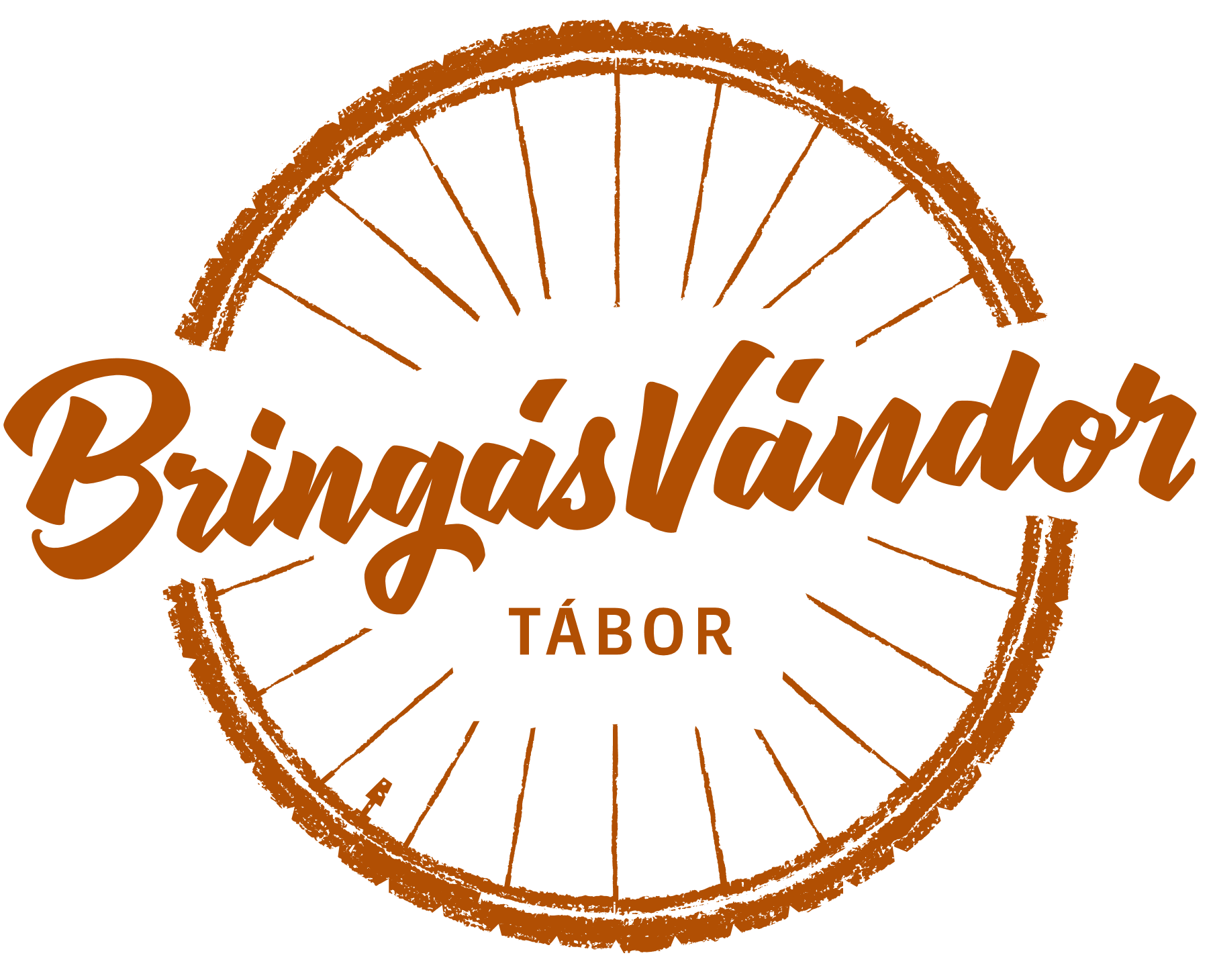 Szívesen megismernéd Magyarországegyik legszebb vidékének rejtett kincseit?Nem akarod a nyarad a mobiloddal kettesben tölteni?Akkor köztünk a helyed!Bükk - Aggteleki-hegység vándortáborIskolánk 1 hetes kerékpáros vándortábort szervez az idei nyáron, felső tagozatos diákoknak. A túra Bükkszentkeresztről indul és Szögligeten ér véget. ÚTVONAL:1. nap: Érkezés BükkszentkeresztreSzállás: Bükkszentkereszt , Privát Fogadó és Étterem2. nap: Bükkszentkereszt - Répáshuta (20 km)Szállás: Répáshuta, Vadász Panzió és Étterem3. nap: Répáshuta-Szentlélek (27 km)Szállás: Szentlélek Turistapark4. nap: Szentlélek-Gömörszőlős (54 km)Szállás: Gömörszőlős Ökológiai Intézet Oktatóközpont5. nap: Gömörszőlős - Aggtelek (21 km)Szállás: Aggtelek, Baradla Kemping6. nap: Aggtelek - Szögliget (24 km)Szállás: Szögliget, Szalamandra-ház7. nap: hazautazás (5 km)IDŐTARTAM: 7 nap / 6 éjszaka, HOSSZ: kb. 150 kmGYAKORLATI TUDNIVALÓK:A tábor időpontja: 2021. július 15 – július21. A túra kísérői: Varga Ágnes, Dósai Mónika tanárnőkRészvételi díj: 28.000 Ft/fő, amely mindent tartalmaz, az odautazás költségén kívül, vagyis kerékpár, sisak, és láthatósági mellény biztosítását, a napi háromszori étkezést, a szállásokat, a kulturális programok díját, az orvosi ügyeletet és egy szakképzett túravezetőt a Magyar Kerékpáros Turisztikai Szövetség részéről. Jelentkezés: Dósai Mónika tanárnőnél, 10 000 Ft előleg befizetésével.Jelentkezési határidő: 2020. február 12. További információ: 06 30-605 7511Honlap: http://www.bringasvandor.hu